The current activities of Requirements are divided into two parts:The Human-CAV Interaction Subsystem, whose activities, with the exclusion of the Full World Representation viewing and control, have been transferred to MMC-DC and Requirements (ARA).The Environment Sensing, Autonomous Motion and Motion Actuation Subsystems whose activities are progressing.The group has submitted the paper Human interaction with Connected Autonomous Vehicles to MetroCAD22Moving Picture, Audio and Data Coding by Artificial Intelligencewww.mpai.communityPublic documentN6032022/03/23SourceRequirements (CAV)TitleMPAI-CAV Progress report and plansTargetMPAI-18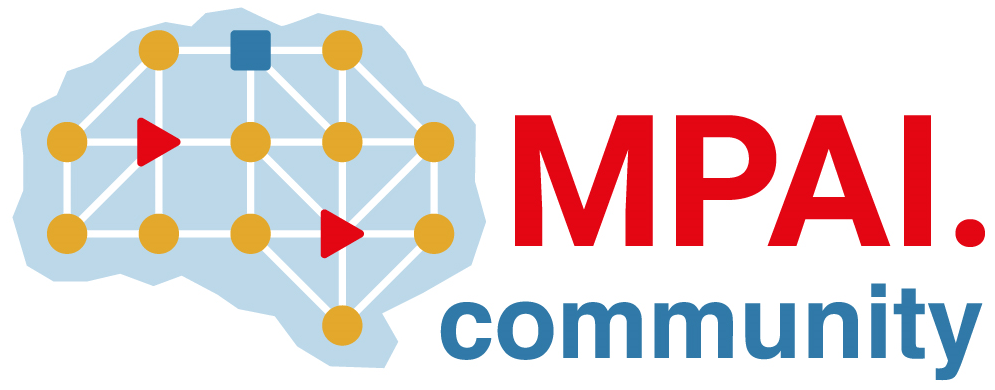 